ESCOLA _________________________________DATA:_____/_____/_____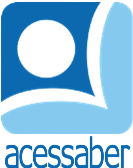 PROF:_______________________________________TURMA:___________NOME:________________________________________________________O PESCADOR E A RAPOSAUma raposa estava faminta havia muitos dias. Ela estava procurando alimento quando viu um pescador voltando para casa com a pesca do dia. A carroça do pescador estava repleta de peixes, caranguejos e enguias. Então, a raposa decidiu pegar alguns peixes da carroça para seu jantar. Ela se deitou imediatamente no meio do caminho e fingiu estar morta.Quando o pescador viu a raposa no meio do caminho, achou que estava morta. Ele decidiu levar a raposa morta para casa e usar sua pelagem para fazer um casaco. Dessa forma, ele apanhou a raposa e a guardou na carroça.Assim que a carroça começou a se mover, a raposa deixou cair alguns peixes no caminho. Em seguida, ela rapidamente saltou da carroça, apanhou os peixes e fugiu.O pobre pescador perdeu tanto a pelagem da raposa quanto seus peixes!Autor desconhecidoQuestõesQual é o título do texto?R: __________________________________________________________________Quantos parágrafos há no texto?R: __________________________________________________________________O que a raposa estava precisando?R: ______________________________________________________________________________________________________________________________________O que a raposa viu?R: ______________________________________________________________________________________________________________________________________Que ideia a raposa teve?R: ______________________________________________________________________________________________________________________________________Ao ver a raposa no meio da estrada o que o pescador fez?R: ______________________________________________________________________________________________________________________________________________________________________________________________________________________________________________________________________________Quando a carroça começou a se mover o que aconteceu?R: ______________________________________________________________________________________________________________________________________________________________________________________________________________________________________________________________________________Faça uma ilustração da história: